科研管理系统合同申请及审核流程说明一、合同申请1.登录系统，点击申请-纵向合同申请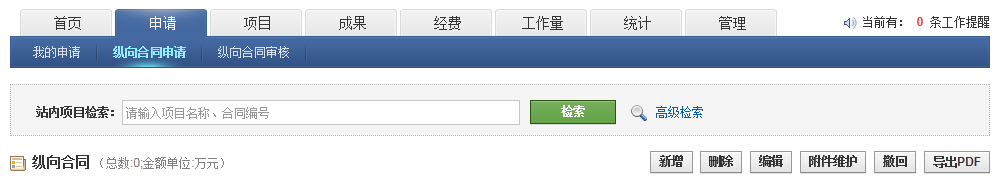 2.点击新增3.填写基本信息（带*为必填信息）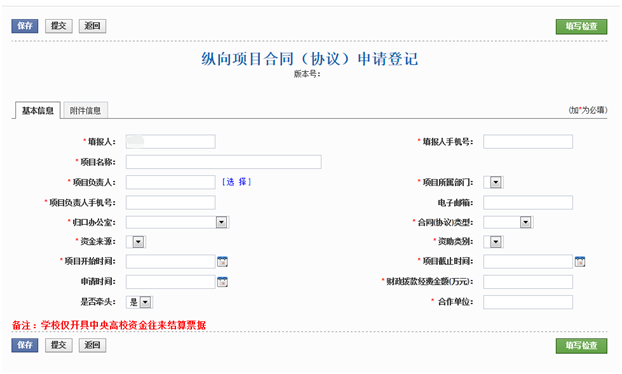 4.添加相关附件（带*为必填信息），检查后可提交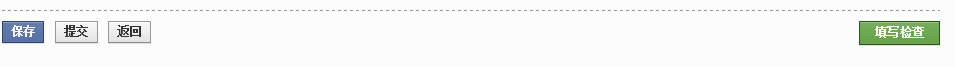 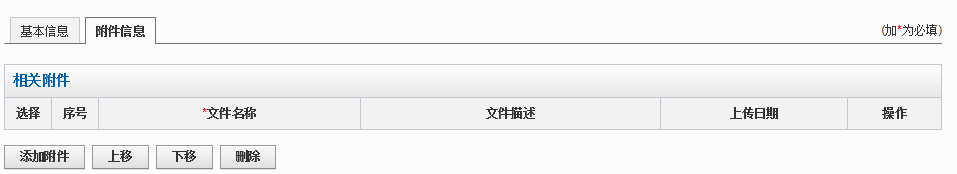 二、合同审核1.非项目负责人本人填报的情况下，需先经过项目负责人审核合同。负责人登录系统后，点击申请-纵向项目审核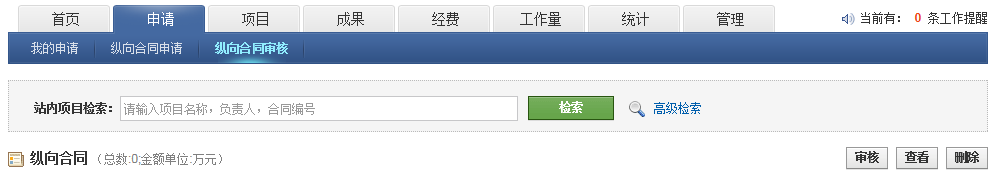 2. 选择需审核的合同，点击审核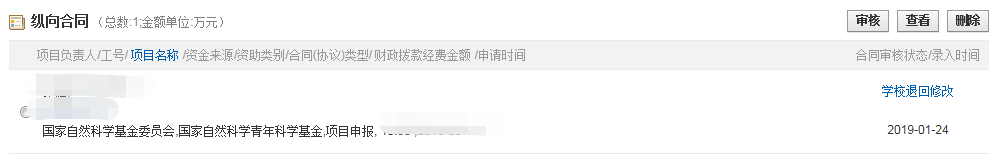 3.项目状态中显示合同审核进度。如若出现退回修改，点击退回修改显示审核意见根据意见进行合同文本修改，并将修改后的文本上传覆盖原合同文本。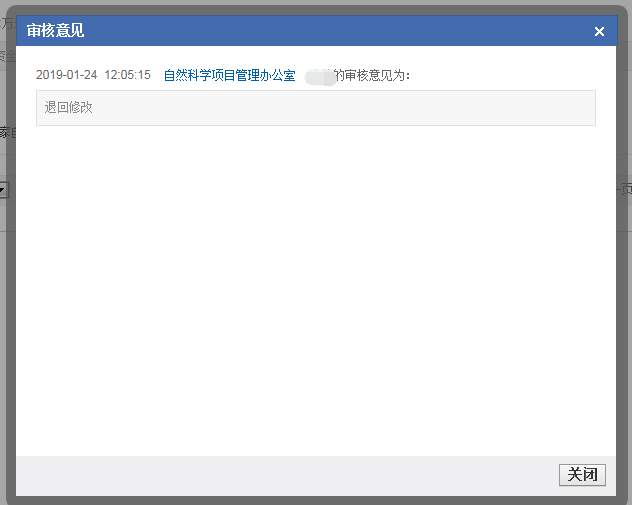 4.若“审核通过”则可以选择申请的合同，点击“打印”按钮生成“合肥工业大学科研项目合同（协议）审批表”，项目负责人和经办人签字，并携带审核通过的合同文本至科研服务大厅办理相关手续。